　分散登校日について　分散登校の際は、以下を守ってください。マスク着用…自宅を出てから帰宅するまでの間、常にマスクを着用すること。毎朝の検温…朝の検温にて発熱や風邪の症状がみられる場合は登校しないこと登校しない場合でも欠席扱いにはなりません。体調不良の場合は、無理に登校しないようにしてください。大阪府「新型コロナウイルス感染症発生に伴う相談窓口について」厚生労働省が、2020年5月8日付で新型コロナウイルス感染症についての相談・受診目安を改訂しました。体調不良時の具体的対応（2020/5/16現在）を以下にまとめましたので、ご参照ください。http://www.pref.osaka.lg.jp/iryo/osakakansensho/corona-denwa.html【相談窓口】専用電話０６-６９４４-８１９７　　ファクシミリ０６-６９４４-７５７９【相談受付時間】午前9時から午後6時まで　（土曜・日曜・祝日も対応）次の症状がある方は「新型コロナ受診相談センター（帰国者・接触者相談センター）」にご相談ください。【すぐに相談】１．息苦しさ（呼吸困難）、強いだるさ（倦怠感）、高熱等の強い症状のいずれかある場合２．重症化しやすい方(※)で、発熱や咳などの比較的軽い風邪症状がある場合(※)高齢者、糖尿病・心不全・呼吸器疾患（COPD等）等の基礎疾患がある方、透析を受けている方、免疫抑制剤や抗がん剤等を用いている方３．妊婦の方で、発熱や咳などの比較的軽い風邪の症状がある場合※念のため、早めに相談してください【症状が４日以上続くときは必ず相談】上記１、２、３以外の方で発熱や咳など比較的軽い風邪症状が４日以上続く場合＊強い症状や解熱剤を飲み続けている方はすぐに相談。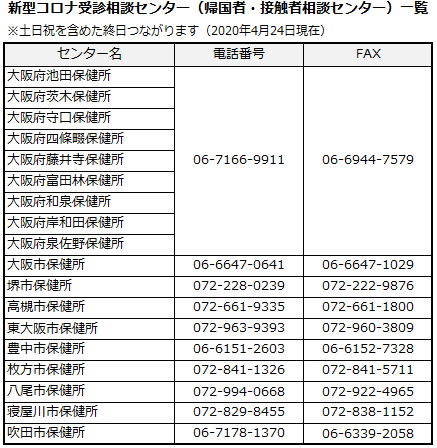 保護者様もご一読ください保健だより＊特別号登校日の新型コロナウイルス対応について2020年5月登校日常翔学園中学校・高等学校保健室保護者様へ　学校で発熱や風邪症状を確認した場合のお願い　登校後、お子様に発熱や風邪症状を確認した際は、すみやかに帰宅していただくことになります。そのような場合に備え、保護者様には以下へのご協力をお願いします。＜早退する場合＞お迎えのご協力をお願いすることがあります。学校からの連絡を常にとれるようにしてください。緊急連絡先に連絡しても連絡がとれず、待機時間が長時間に及ぶ場合は、お子様の状況を確認したうえで、連絡がとれなくても帰宅させる場合があります。帰宅後の健康状態に留意してください。以上、ご協力をよろしくお願いします。